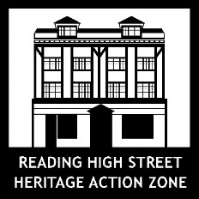 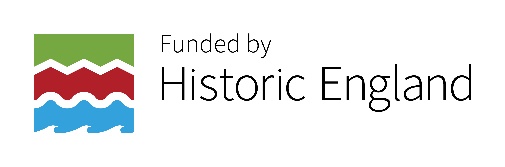 Expression of Interest FormI give Reading Borough Council permission to contact me by phone Yes/No, by email Yes/No Signature: Print name: Date:Deadline date for submission – 5pm on Friday 10th December 2021Please send completed forms to HSHAZ@reading.gov.uk